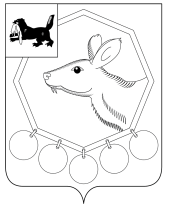 РОССИЙСКАЯ  ФЕДЕРАЦИЯИРКУТСКАЯ ОБЛАСТЬМУНИЦИПАЛЬНОЕ ОБРАЗОВАНИЕ «БАЯНДАЕВСКИЙ РАЙОН»ПОСТАНОВЛЕНИЕ МЭРАот «13» февраля 2015 г.    № 31                   			     с. БаяндайО подготовке к пожароопасному периоду 2015годаВ целях усиления мер по предупреждению и охране лесов от пожаров, оперативной организации тушения, возникших очагов пожаров в пожароопасный период 2015 года, в соответствии со ст.ст. 51, 52, 53, 54, 55 и 84 Лесного кодекса Российской Федерации и  Федеральным законом от 21 декабря 1994 года № 68-ФЗ «О защите населения и территорий от чрезвычайных ситуаций природного и техногенного характера», руководствуясь ст. 33, 48 Устава МО «Баяндаевский район»,постановляю:Утвердить состав комиссии по координации действий, направленных на ликвидацию и предупреждение лесных пожаров на территории Баяндаевского района (Приложение 1).Утвердить план по борьбе с лесными пожарами на 2015 год по Баяндаевскому району (Приложение 2).Рекомендовать Баяндаевскому лесничеству (Тыхенов А.Н.), ОГАУ «Баяндаевский лесхоз» (Балтухаев А.Н.) совместно с ОП (дислокация п.Баяндай) МО МВД России «Эхирит-Булагатский» (Пилунов В.В.) и сектором ГО и ЧС АМО «Баяндаевский район» (Ободоев О.А.) выполнить план по борьбе с лесными пожарами на 2015 год по Баяндаевскому району.Рекомендовать ОП (дислокация п.Баяндай) МО МВД России «Эхирит-Булагатский» (Пилунов В.В.) совместно с Баяндаевским лесничеством (Тыхенов А.Н.), сектором ГО и ЧС АМО «Баяндаевский район» (Ободоев О.А.) и ОНД по У-ОБО (Ертагаев Н.Ю.) организовать оперативные группы из числа сотрудников органов внутренних дел, лесничества и ОНД в целях информирования населения о правилах пожарной безопасности, о действиях при угрозе и возникновения чрезвычайных ситуаций, связанных с лесными пожарами, выявления и привлечения виновных лиц к ответственности.Отделу сельского хозяйства АМО «Баяндаевский район» (Хамнуева М.В.) при проведении весенних полевых работ обеспечить выполнение противопожарных мероприятий и запретить неконтролируемое проведение сельскохозяйственных палов сухой травы на время противопожарного периода 2015года.Настоящее постановление опубликовать в районной газете «Заря» и на сайте МО «Баяндаевский район» в информационно-телекоммуникационной сети «Интернет».Контроль над выполнением данного постановления оставляю за собой.Мэр МО «Баяндаевский район»А.П.ТабинаевИсп.: Ободоев О.А.Приложение 2                                                                                                   «Утверждаю»Мэр администрацииМО «Баяндаевский район»_____________А.П.Табинаев«____»_______________2015г.Планработы по борьбе с лесными пожарами на 2015г. по Баяндаевскому районуПроведение необходимого комплекса организационно-технических мероприятий, направленных на усиление охраны лесов от пожаров.Обеспечение осуществления государственного пожарного надзора за соблюдением правил пожарной безопасности в лесах всеми лесопользователями.Принятие необходимых мер по своевременному обнаружению и ликвидации лесных пожаров, при необходимости с привлечением для их тушения специализированных пожарных служб, лесопользователей и сотрудников других организаций, задействованных согласно оперативному плану по борьбе с лесными пожарами.Специалист сектора ГО и ЧС администрации МО «Баяндаевский район»                                 О.А. Ободоев